Курилова О.Л.,к.т.н., доцент кафедры ТТС УлГУ, учитель математики МБОУ г Ульяновска «Лицей №40 при Ульяновском государственном университете»ПРИМЕНЕНИЕ ОБРАЗОВАТЕЛЬНЫХ ПОРТАЛОВ ДЛЯ ПОДГОТОВКИ К ЕГЭВ статье рассматриваются возможности использования информационно-коммуникационной образовательной среды для повышения квалификации учителей и подготовки учащихся к итоговой аттестации. Приведены рекомендации по организации работы на образовательном портале РешуЕГЭ. Для грамотной и квалифицированной подготовки учащихся к итоговой аттестации учитель математики должен постоянно уделять большое внимание самообразованию и повышению профессиональной компетентности. В связи с огромной загруженностью учителей хочется обратить внимание на возможность повышения квалификации с помощью образовательного портала Фоксфорд дистанционным образом в удобное время. Фоксфорд — онлайн-школа для учеников 3−11 классов, учителей и родителей. На онлайн-курсах и индивидуальных занятиях с репетитором школьники готовятся к ЕГЭ, ОГЭ, олимпиадам, изучают школьные предметы. Занятия ведут преподаватели МГУ, МФТИ, ВШЭ и других ведущих вузов страны. Для учителей проводятся курсы повышения квалификации и профпереподготовки, а для родителей — открытые занятия о воспитании и развитии детей. Курсы повышения квалификации проходят с использованием мультимедийных технологий. Лекции и разбор заданий по различным темам представлены в виде видео файлов, которые можно просмотреть в режиме on-line и в записи. Для оценки работы учителя необходимо решать задачи и набирать баллы. Первоначально прохождение курсов и получение удостоверения было бесплатно, сейчас курсы бесплатны, а удостоверение стоит 490 р.Курсы можно пройти и на других сайтах, например Инфоурок .  Проект «Инфоурок» - ведущий образовательный портал России, который создан специально для учителей. В рамках проекта проводятся массовые международные олимпиады и конкурсы. «Инфоурок» даёт возможность пройти курсы повышения квалификации и профессиональной переподготовки, является базой для размещения методических материалов и разработок, с помощью которых учителя могут делиться опытом или, наоборот, искать идеи среди работ своих коллег. Проект «Инфоурок» предлагает видеоуроки по основным предметам школьной программы, проводит вебинары на актуальные и интересные темы. Курсы повышения квалификации для учителей платные. Кроме описанных выше, существует множество сайтов, позволяющих интерактивно повысить квалификацию учителей.Подготовка к школьным выпускным экзаменам,  особенно к ЕГЭ – это всегда ответственный процесс. И от того, насколько грамотно построен будет этот процесс, зависит результат. Одним из основных методов подготовки является решение типовых и тренировочных заданий (их можно найти в разнообразных пособиях по ЕГЭ) с выявлением имеющихся пробелов в знаниях. Однако в условиях недостатка времени не всегда удается провести полноценную самостоятельную подготовку – перегруженному старшекласснику сложно систематически выделять по нескольку часов на решение заданий. Но необходимо, чтобы подготовка была регулярной, и в этом помогают дополнительные способы освоения теории и практики, а именно цифровые образовательные ресурсы и Интернет ресурсы.В течение всего времени обучения учащихся использую систему подготовки к экзаменам, а именно РЕШУЕГЭ. Образовательный портал «РЕШУ ЕГЭ» — это личный благотворительный проект петербуржского математика Дмитрия Гущина. Хочется процитировать Дмитрия Гущина: «Проект развивается мной, а также моими друзьями и коллегами, заботящимися об образовании детей более, чем о себе самих. Никем не финансируется». Дистанционная обучающая система для подготовки к государственным экзаменам «РЕШУ ЕГЭ» создана творческим объединением «Центр интеллектуальных инициатив». Руководитель — Гущин Д.Д., учитель математики, физики и информатики, почетный работник общего образования РФ, эксперт ЕГЭ по математике.С целью лучшей подготовки к экзаменам мною на сайте РЕШУ ЕГЭ Образовательный портал для подготовки к экзаменам, была организована работа с тестовыми заданиями разного типа и разного уровня сложности.Первоначально учащиеся 10 класса зарегистрировались на данном портале в статусе Ученик, затем я занесла их логины в журнал на сайте (рис.1)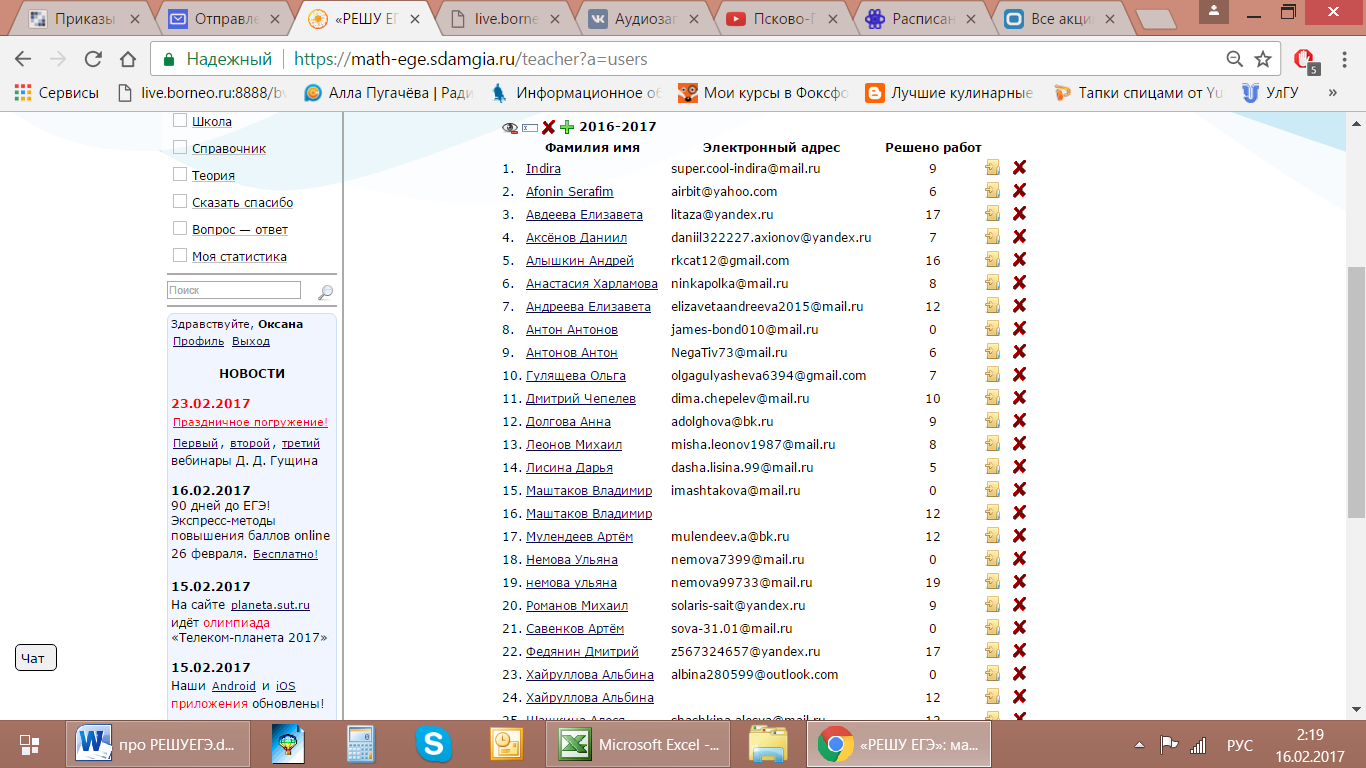 Рис.1 Далее я в системе сформировала индивидуальные варианты по разным темам (рис.2), соответствующим определенным номерам заданий в ЕГЭ. При прохождении тестирования ученик не видит решение и правильный ответ, это обеспечивает более качественную подготовку к экзаменам. Я позволяю решать задание несколько раз до тех пор, пока ученик не достигнет 100% выполнения.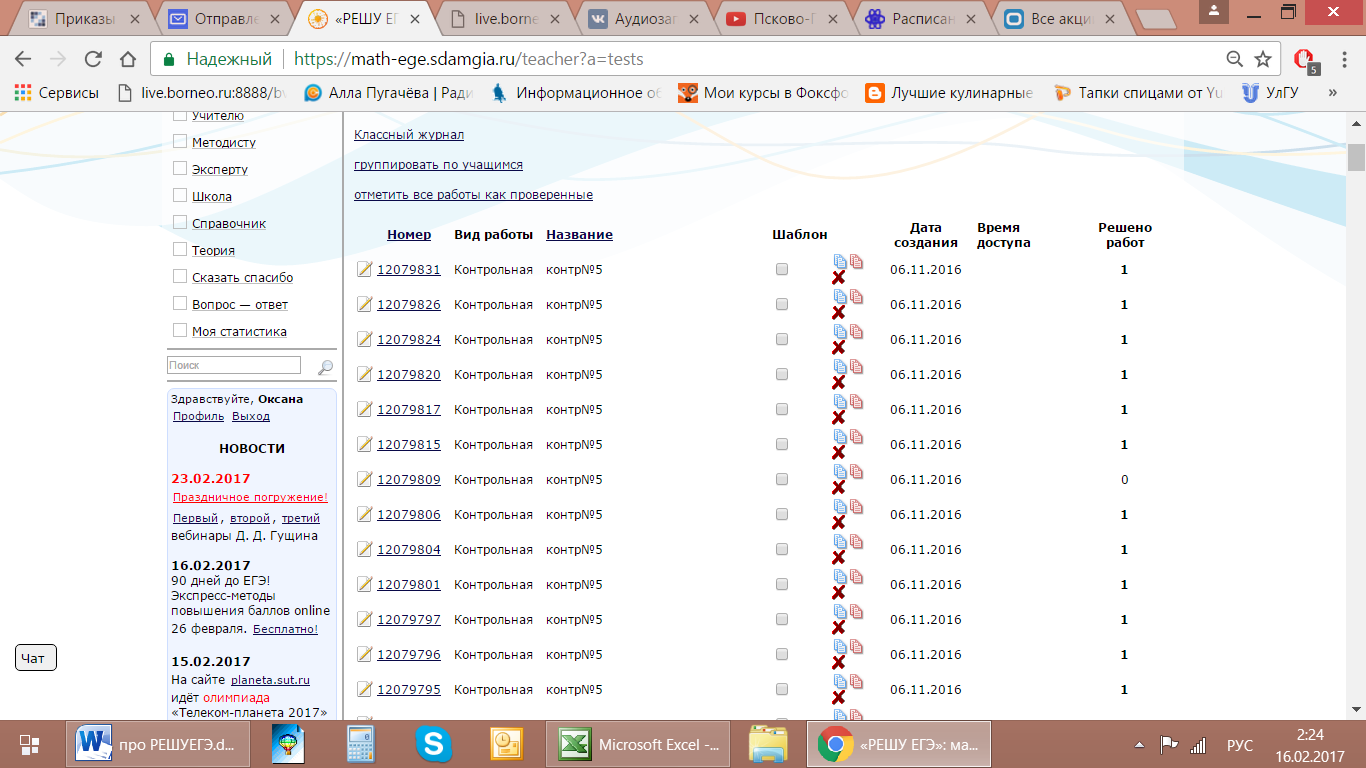 Рис.2В этой системе есть возможность просматривать статистику выполнения работ – дату, количество попыток, количество баллов (рис. 3).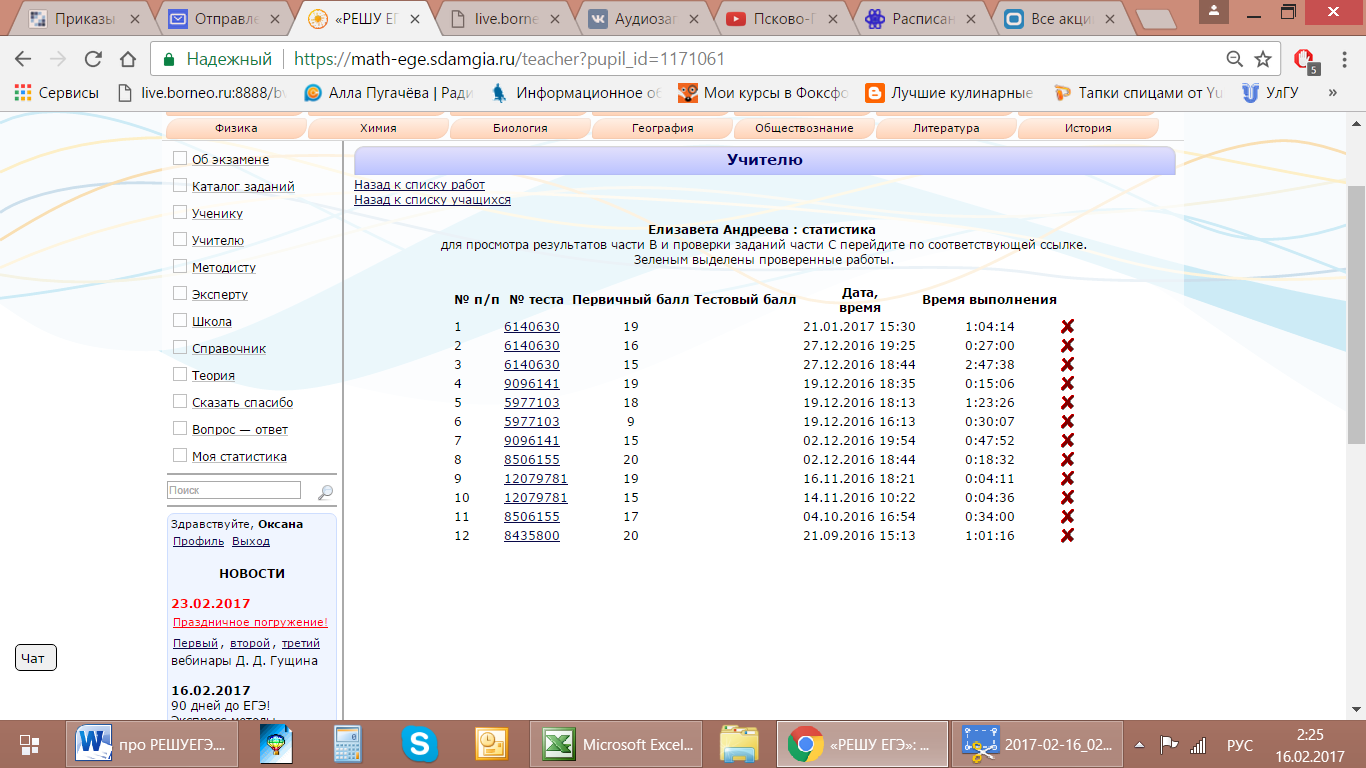 Рис3. На рис.4 представлен фрагмент журнала на этом портале, из которого можно сделать вывод о прохождении учеником определенного задания, о количестве баллов и количестве попыток.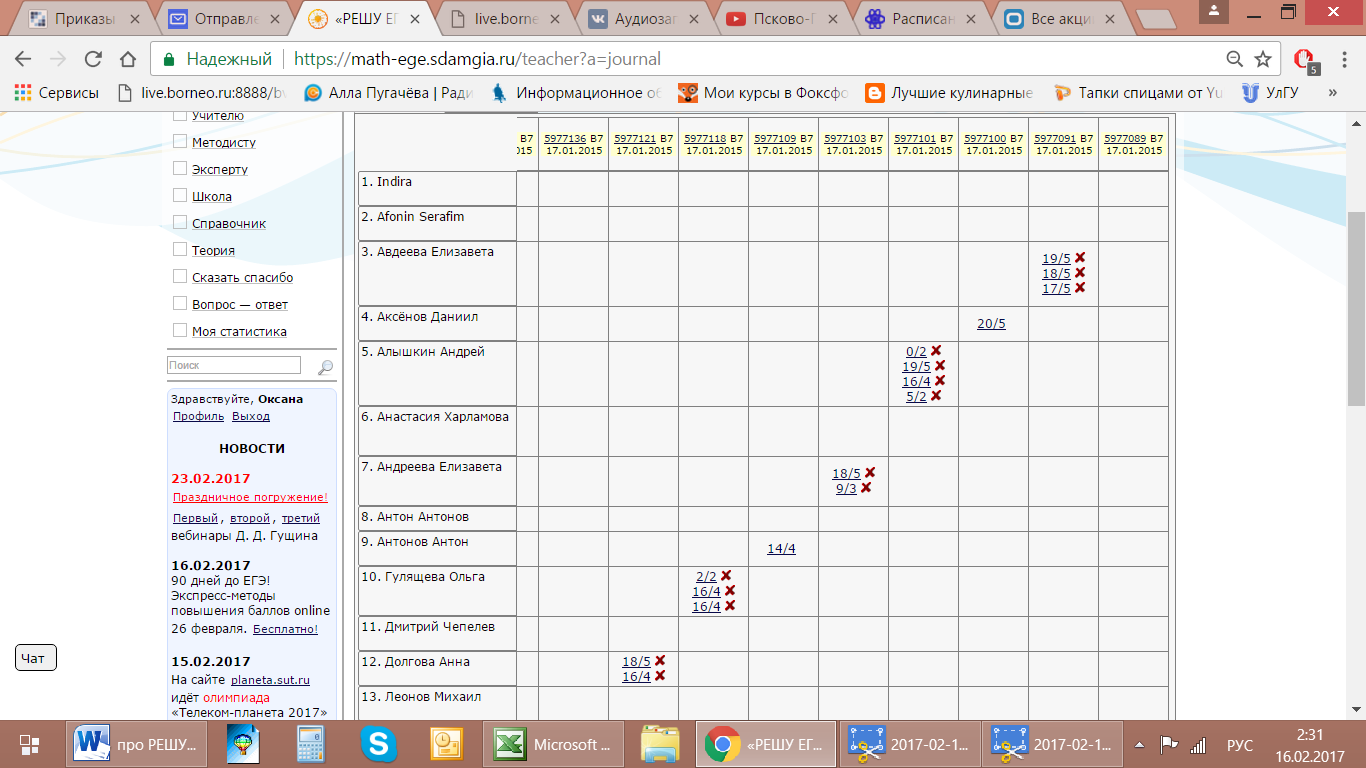  Рис. 4Ученики 10-11 класса решили в этой системе индивидуальные варианты – каждый из 20 заданий по номерам, соответствующим темам ЕГЭ 2017, Причем, работа в системе стартовала в 10 классе, поэтому ученики привыкли систематически выполнять варианты, что позволило им при выполнении диагностических работ уверенно выполнять задания, к которым они готовились на данном портале. На портале очень хорошо представлена справочная информация (рис.5).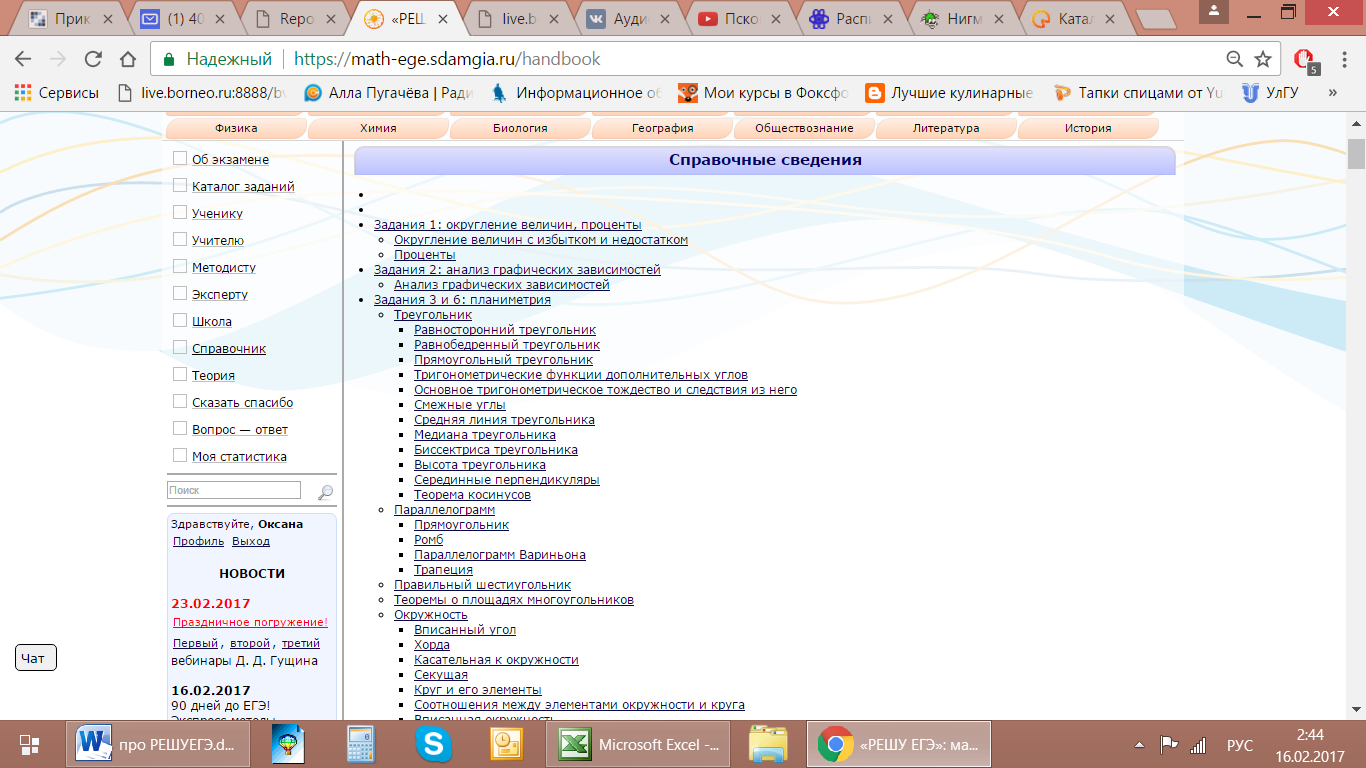 Рис.5Также разобраны типичные задания в Каталоге заданий (рис. 6). Поэтому, постоянно напоминаю ученикам, что они должны уметь самостоятельно работать с теоретическим и практическим материалом.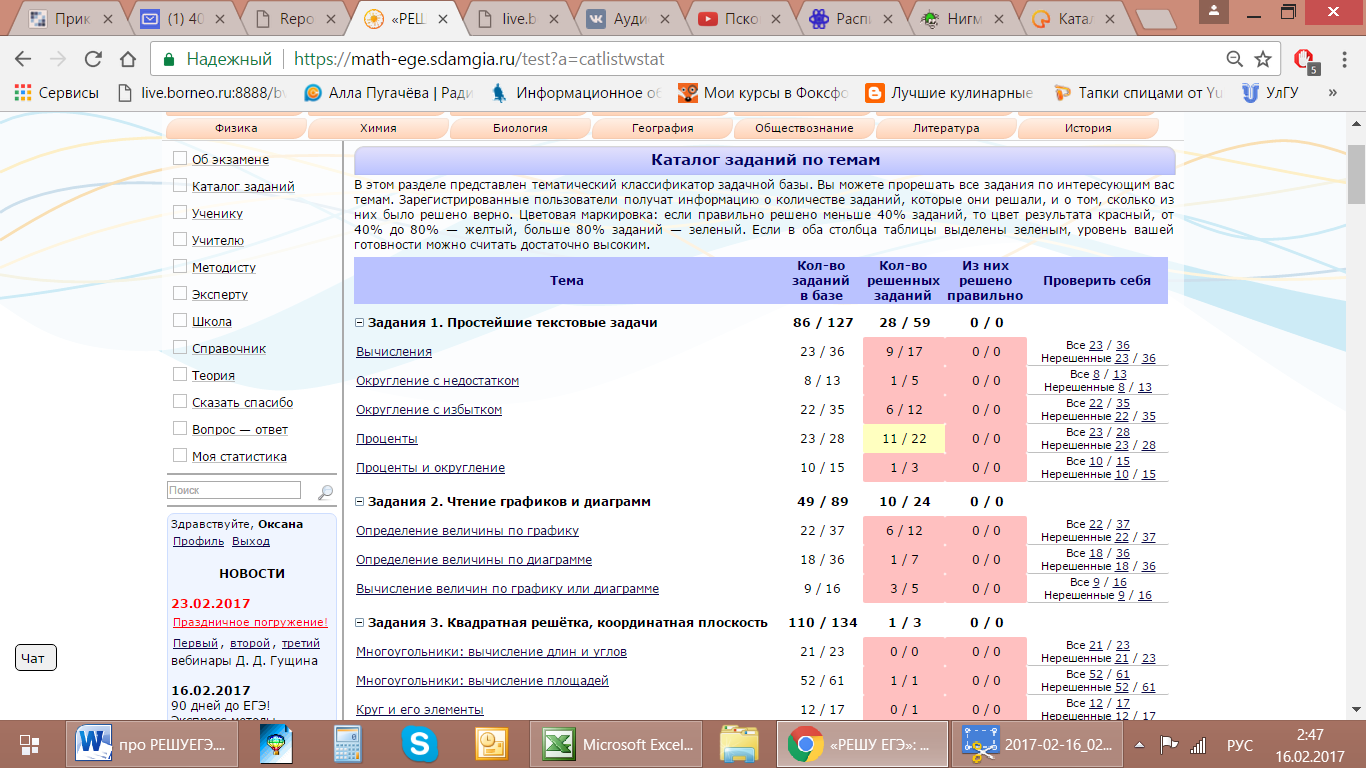 Рис. 6.Работа на данном портале продолжается постоянно, ученики получают регулярно новые задания, система автоматически проверяет результат, но подробные решения они показывают в тетради. В случае возникновения затруднений с выполнением определенных заданий, происходит разбор и подробные пояснения в классе. Великолепный портал, содержит множество полезной информации, как для учащихся, так и для учителей, абитуриентов, экспертов. Другой образовательный портал по математике Uztest. Сайт организован в виде виртуального кабинета учителя, в котором размещены информационные ресурсы и интерактивные сервисы для подготовки и проведения занятий по математике. Руководитель сайта - Ким Наталья Анатольевна, кандидат педагогических наук, учитель высшей категории, обладатель премии Президента РФ. В течении года проводятся тренировочные, репетиционные работы внутри школы. Работы берутся с официального сайта СТАТГРАД, где работы максимально приближены к новым стандартам. Стараюсь создать реальные условия проведения ЕГЭ. Опыт свидетельствует о том, что такая организация деятельности позволяет выпускникам регулировать темп своей  работы над тестом, снижает уровень тревожности перед экзаменом, вселяет  веру в свои  силы, позволяет адаптироваться в условиях аттестации.Так как социальные сети сопровождают нас сейчас повсюду, имею аккаунт в Контакте, где на стене постоянно выкладываю ссылки на методическую литературу, тренировочные варианты, множество формул, через эту сеть постоянно поддерживаю связь с учениками, где они задают вопросы по учебе.Учащиеся постоянно участвуют в различных олимпиадах, математических чемпионатах, конференциях. Хотя стоит отметить, что активность в этом направлении учащихся 11 классов значительно падает, т.к. они ориентированы на успешную сдачу экзаменов и ограничены временем. Подытоживая выше сказанное, можно сделать следующие выводы, что положительная динамика при изучении математики и сдачи ЕГЭ происходит за счет профессионализма педагога, хорошо организованной работы учащихся, как в классе, так и дома, за счет активного внедрения новейших технологий, таких как интерактивное обучение, информационно-коммуникативные технологии, а так же индивидуально-ориентированного обучения. Хорошие результаты ЕГЭ по математике позволили выпускникам школы успешно поступить на специальности, о которых мечтали. ЛИТЕРАТУРАКорнеева Ж.А., Голохвастова Е. Ю. Повышение уровня профессиональной компетентности учителей на основе интерактивных образовательных технологий//  Личность, семья и общество: вопросы педагогики и психологии. – Новосибирск: Сибирская академическая книга, 2013.  №34-2. – С. 7-13.Салангина Н.Я., Зенкина С.В. Возможности информационно-коммуникационной образовательной среды в повышении квалификации учителей.// Информатика и образование. – М.: ООО «Образование и информатика»,  2011. - №6. – С.76-80.Аникина К. М. Роль дистанционных курсов в повышении квалификации учителей.// Образование взрослых в условиях современности: проблемы и перспективы: сборник научных статей IV Международной научно-практической конференции, 2016. – С. 212-217.